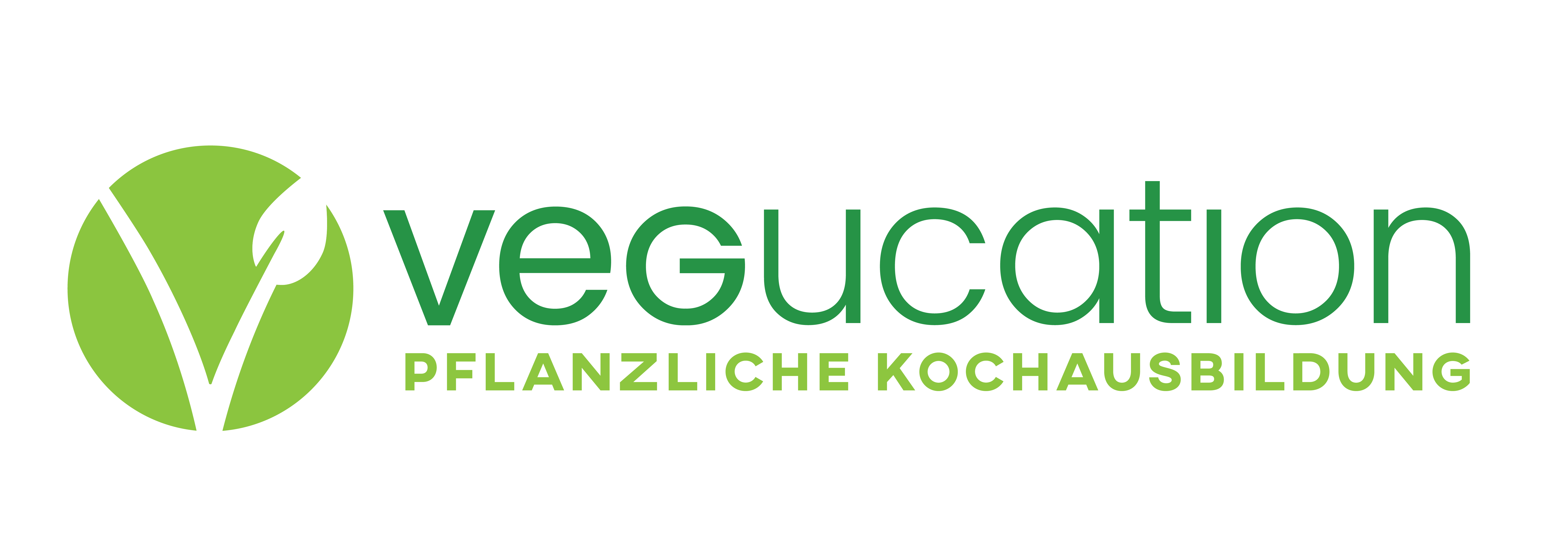 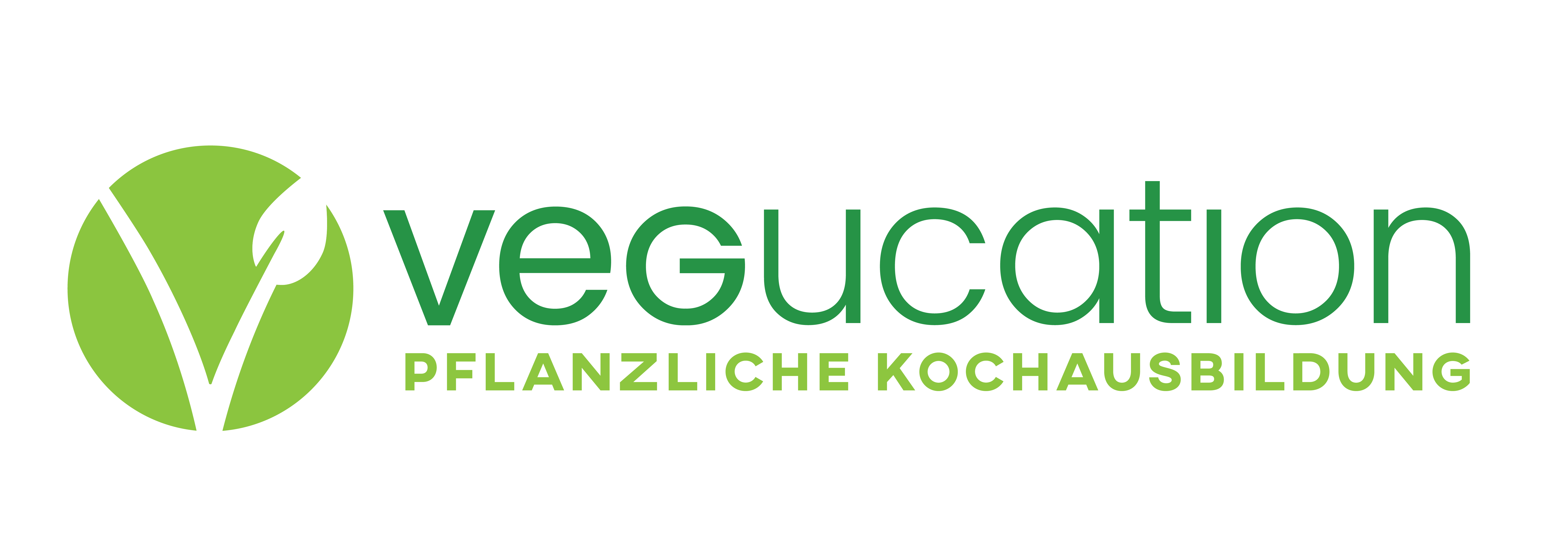 TeilnahmebestätigungVEGAN-VEGETARISCHE FACHKRAFTDie Direktion der _______________________ bestätigtVORNAME NACHNAMEgeboren am ____________Klasse/ Jahrgang: ____________die erfolgreiche Teilnahme im Ausmaß von 30 Unterrichtseinheiten.Lehrstoff siehe LehrplanEr/ Sie ist berechtigt zur ZertifikatsprüfungVEGAN-VEGETARISCHE FACHKRAFTanzutreten.Unterschrift Ausbildner:inUnterschrift Schulleiter:inStempel, Ort, DatumStempel, Ort, DatumStempel, Ort, DatumStempel, Ort, Datum